E. sąskaitos užsisakymas Prisijunkite prie Swedbank interneto banko. Tai galite atlikti naudojant šią nuorodą: https://www.swedbank.lt/Pasirinkite Kasdienės paslaugos -> E.sąskaitos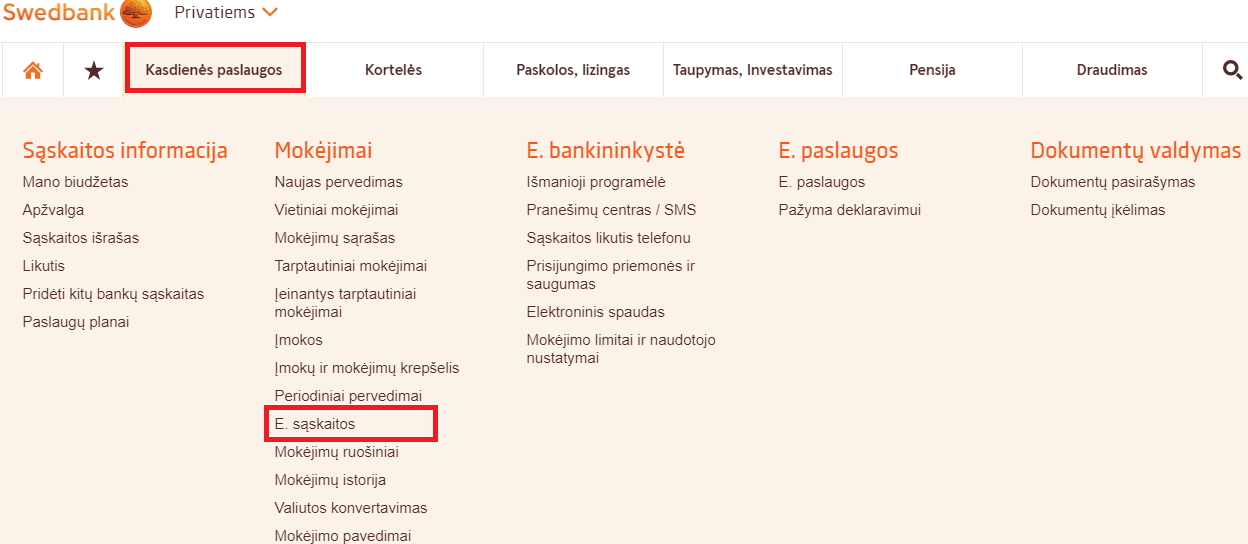 Pasirinkite  Užsisakyti E.sąskaitą
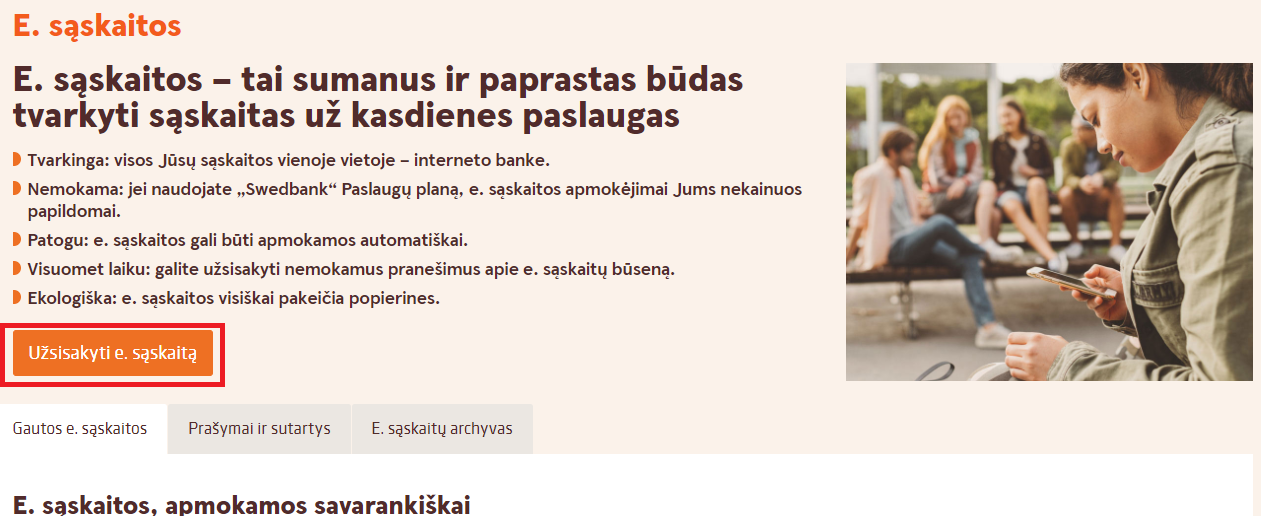 Pasirinkite:
4.1. E.sąskaitų siuntėjas – Biudžetinė įstaiga Skaitlis (ugdymo ir maitinimo paslaugos)
4.2. Mokėtojo kodas – kvite nurodytas devinženklis skaičiusSpauskite Toliau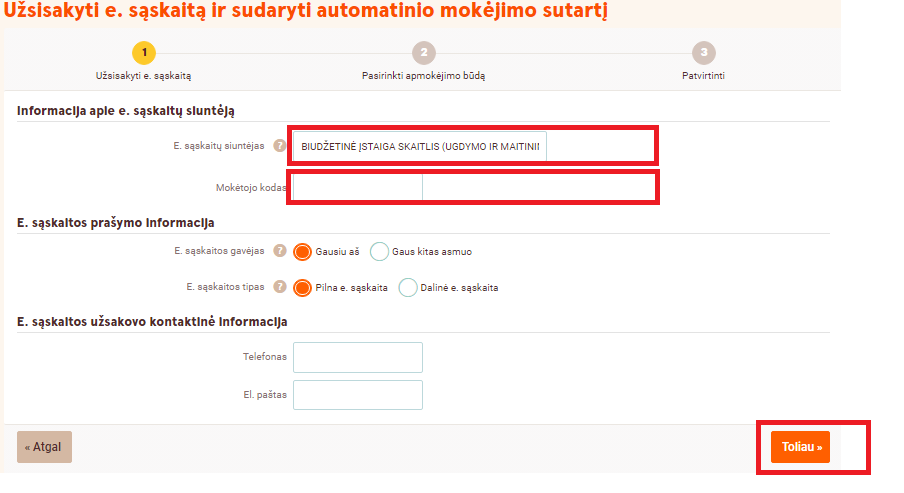 Pasirinkite kokį naudosite apmokėjimo metodą5.1. Pasirinkus Mokėsite automatiškai – NE. Gautą E. sąskaitą reikės apmokėti rankiniu būdu.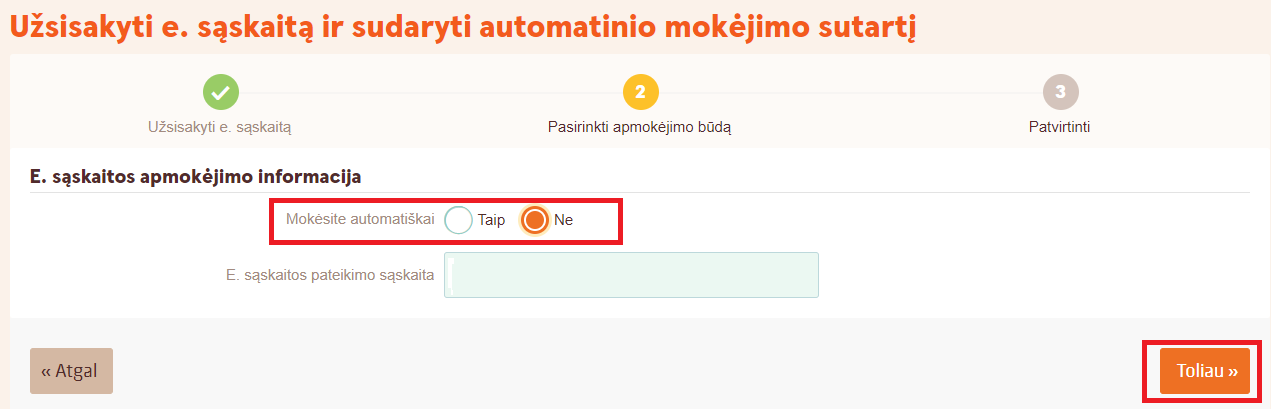               5.2. Pasirinkus Mokėsite automatiškai – TAIP. Pagal Jūsų pasirinktą automatinio apmokėjimo būdą priklausys kada bus apmokėta E. sąskaita. 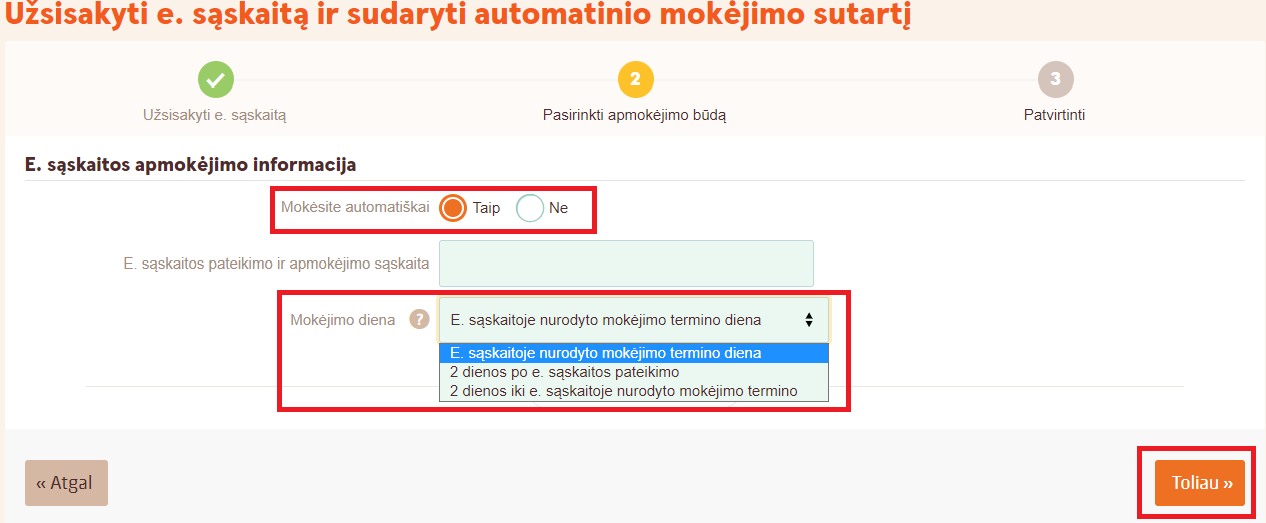 Patvirtinkite e. sąskaitos gavimą.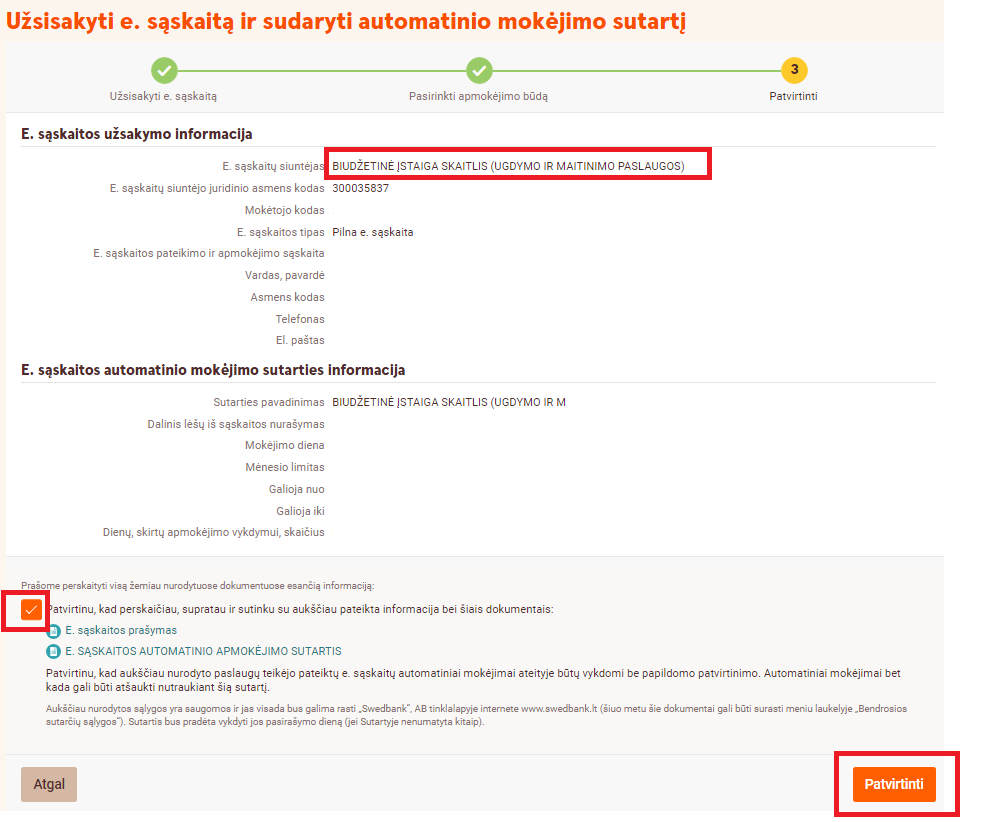 Po patvirtinimo turite gauti atsakymą, kad užsakėte e. sąskaitos gavimą ir sudarėte automatinio apmokėjimo sutartį.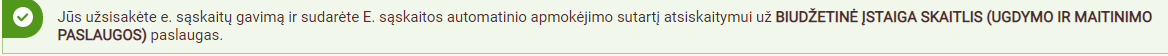 E. sąskaitos atsisakymasPrisijunkite prie Swedbank interneto banko. Tai galite atlikti naudojant šią nuorodą: https://www.swedbank.lt/Pasirinkite Kasdienės paslaugos -> E.sąskaitosPasirinkite lauką Prašymai ir sutartys.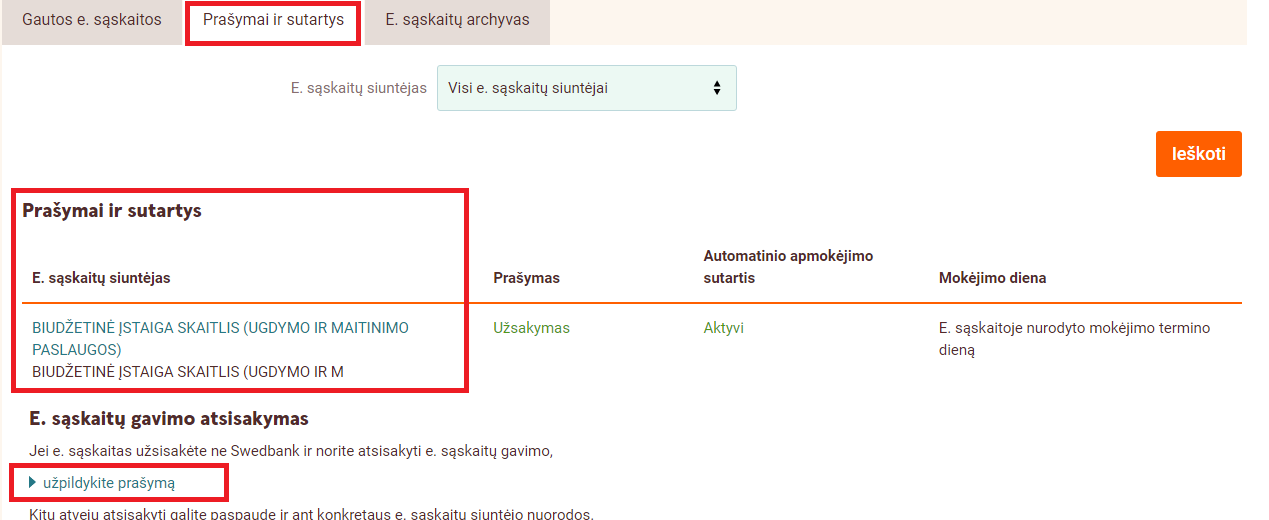 E. sąskaitą galite nutraukti dviem būdais. Nutraukti jau gautą E. sąskaitą arba užpildyti atsisakymo formą. 
(Pildant atsisakymo formą lauke E. sąskaitos gavimo atsisakymas pasirinkite – Užpildykite prašymą ir atlikite 4.2 ir 4.3. punktuose nurodytus veiksmus).
Jau gautos e. sąskaitos atsisakymas
4.1. Lauke Prašymai ir sutartys pasirinkite Jums atsiųstą E. sąskaitą -> Nutraukti.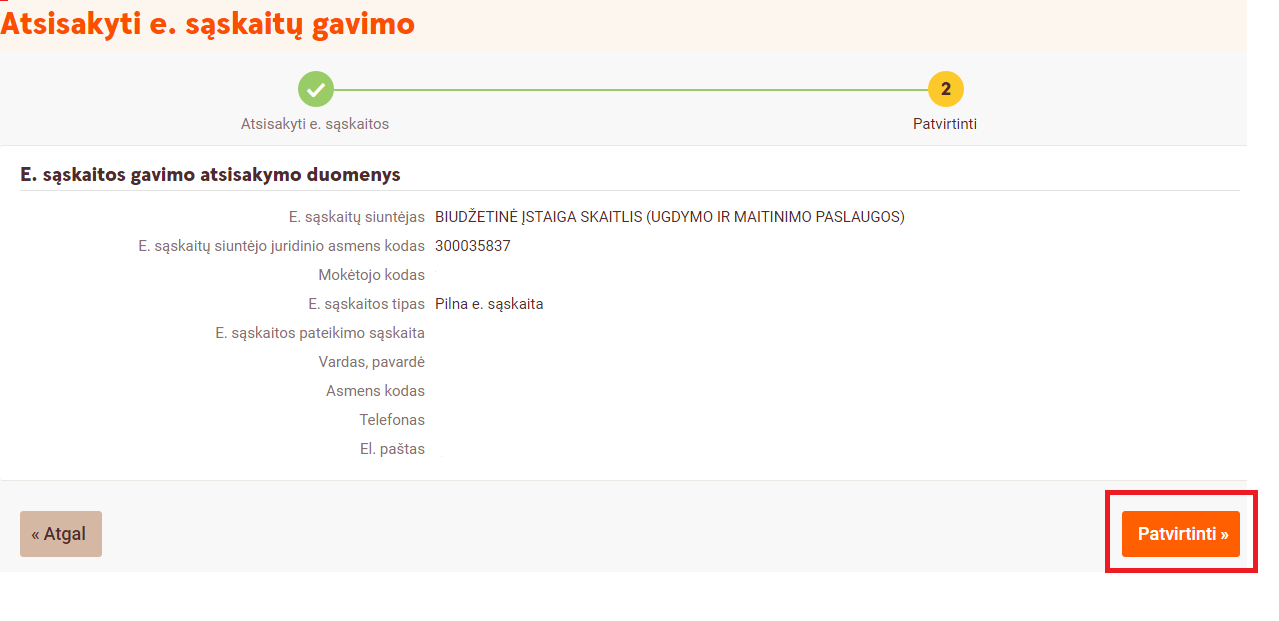 4.2. Įveskite E. sąskaitos siuntėjas – Biudžetinė įstaiga Skaitlis (ugdymo ir maitinimo paslaugos)
        Mokėtojo kodas – kvite nurodytas devinženklis skaičius        Spauskite ToliauSpauskite PatvirtintiPo patvirtinimo turite gauti atsakymą, kad e.sąskaitos atsisakymas bus perduotas e.sąskaitos siuntėjui.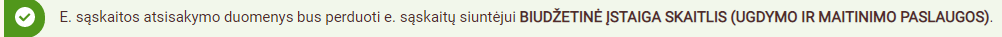 